1. Educational stage and class:• primary school - grade VII2. Subject:•   maths3. Topic of the course:What are algebraic expressions for?4. Duration of classes:45min5. Justification for the choice of topic:The subject is in line with the core curriculum for general education in mathematics and the distribution of teaching material for grade VII.6. Justification for the use of technology:The use of Internet resources and ICT tools arouse the interest and activity of students.7. General purpose of the lesson:Writing and reading algebraic expressions.8. Detailed objectives of the classes:• The student knows the concept of an algebraic expression.• The student knows the terms: sum, difference, product, quotient.• The student can build simple algebraic expressions.• The student is able to read algebraic expressions.9. Methods and forms of work:Methods:• exposing (film),• problematic (talk),• exercise,• Kolb cycleForms:• collective pay,• individual work10. Teaching aids:• e-textbooks,• youtub,• wordwall,• matzoo,• google forms11. Technology requirements:Permanent Internet connection, computer, tablet or smartphone.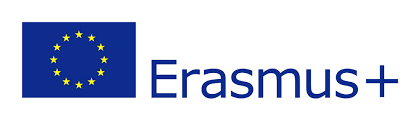 Smart schools for smart age Lesson 2- maths-  What are algebraic expressions for? primary school - grade VII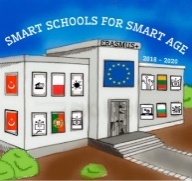 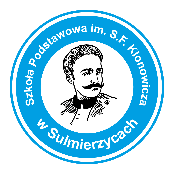 